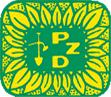                     RODZINNY OGRÓD DZIAŁKOWY „ELEKTRON”                  w Szczakach ul Mrokowska 84     05-504 ZłotokłosZgodnie z nowelizacją ustawy o utrzymaniu czystości i porządku w gminach, wszyscy właściciele, użytkownicy wieczyści, użytkownicy oraz posiadacze nieruchomości zamieszkałych oraz niezamieszkałych maja obowiązek segregowania odpadów. Oznacza to, że wszyscy muszą segregować śmieci, w tym również działkowcy z ROD. W przeciwnym razie spotkają się z sankcjami za niesegregowanie odpadów. Wysokość kary jaka grozi za brak segregacji to zwielokrotniona opłata za wywóz śmieci ( do czterokrotności), ustalana w drodze decyzji prezydenta miasta, burmistrza lub wójta.                                                                OŚWIADCZENIEJa, niżej podpisany/a……………………………………………………………………………………………………………………………………………………użytkownik działki nr…………………………… zobowiązuję się do prawidłowej segregacji odpadów na terenie ROD „Elektron” w Szczakach, ul. Mrokowska 84, 05-504 Złotokłos, oraz do przestrzegania Regulaminu ROD wynikających z § 9 ust.2 oraz § 80 ust. 1 i 2.  W przypadku niezastosowania się do w/w zobowiązania poddaje się odpowiedzialności za każde wyrzucanie odpadów zabronionych na ROD „Elektron” tj.:- wielogabarytowych,-elektrośmieci,-opon, odpadów budowlanych, gruzu, blachy, papy, azbestu, farb itp.,- leków, chemikaliów itp.,Oraz za każde nieprzepisowe składowanie innych odpadów tj.:-wyrzucanie do pojemników trawy, resztek roślin i gałęzi,- braku prawidłowej segregacji odpadów,- podrzucania odpadów na tereny wspólne ROD.W przypadku nałożenia kar finansowych przez podmiot odbierający odpady komunalne za nieprawidłowości w segregacji , kary te będą obciążały tych działkowców, którzy nie stosują się do przepisów ustawie.Zarząd ma prawo obciążyć kosztami sprzątania, segregacji i wywozu tych działkowców, którzy pozbywają się śmieci niezgodnie z postanowieniami ustawy lub składującymi śmieci obok kontenerów lub w miejscach niedozwolonych.Osoby źle segregujące lub podrzucające nieregulaminowe odpady, przyłapane na gorącym uczynku lub zarejestrowane na obrazie z kamer podlegają karze grzywny z art. 145 Kodeksu Wykroczeń oraz Uchwały Zarządu     ROD „ Elektron” Nr 87/2022 z dnia 11.06.2022 r.Szczaki, dnia……………………….                                                                                    ………………………………………………..						                                         (podpis działkowca)